Site-SPecific HAZARD ASSESSMENT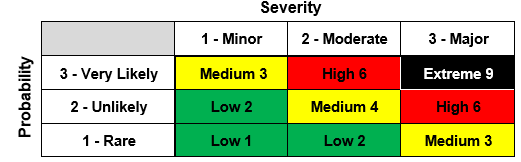 Company Name:Work Location:Muster Location:Evacuation Plan:Description of Work to be PerformedRisk RatingHazard ConditionsHazard ConditionsControl Measures Existing and NewControl Measures Existing and NewRequired PPELocationLocationLocation / Work Area / WorksiteLocation / Work Area / Worksite CSA Hearing Protection Remote Area Central Area Journey Management Plan Pre-inspection or walk-around Gloves Limited/ No Cell Service Cell Service Communication plan Communication plan Safety GlassesWork Area / WorksiteWork Area / WorksiteRoad / Walking ConditionsRoad / Walking Conditions Personal Gas Monitor Dust/Mist/Fumes Vehicle / Pedestrian Movement Situational awareness Secure all inside cargo and any cargo to be hauled Hard Hat Mobile Equipment Operations Pinch / Crush / Swing Use of spotters Maintain eye contact with equipment operators High Visibility Clothing Congestion/ Clearance  Other Workers in the Area Defensive driving Defensive driving CSA FootwearDriving – Road ConditionsDriving – Road Conditions Limit congested work zones, heavy traffic, night driving, severe weather, and road conditions Limit congested work zones, heavy traffic, night driving, severe weather, and road conditionsOTHER Dry Muddy/Slippery Use of caution lights, cones, barricades, or flaggers Use of caution lights, cones, barricades, or flaggers Loose Gravel Icy Self-assess for fatigue Self-assess for fatigue Loose Gravel Poor visibility Monitor for hypothermia/frostbite  Monitor for hypothermia/frostbite  Pedestrian Traffic Large-Animal Crossings Monitor weather conditions Monitor weather conditionsWalking ConditionsWalking Conditions Proper clothing/footwear Take breaks Dry Muddy/ Slippery Drink fluids and eat snacks/meals Drink fluids and eat snacks/meals Uneven Terrain IcyAdditional Control MeasuresAdditional Control Measures Uneven Terrain IcyWeather ConditionsWeather Conditions Sunny Overcast Windy Foggy Raining Snowy Temperature: ______ oC Temperature: ______ oCNoiseNoiseNoiseNoiseNoise Leve l / Type:Noise Leve l / Type: Hearing Protection Hearing ProtectionExpected Exposure Time:Expected Exposure Time: Limit time in high levels of noise exposure Limit time in high levels of noise exposureErgonomic HazardsErgonomic HazardsErgonomicsErgonomics Awkward Body Posture Working in tight areas Ensure proper body posture and positioning Ensure proper body posture and positioning Over Extension Working above your head Prevent over extension Lift with legs Lifting Heavy Loads Hands not in line of sight Mechanical lift 2-person carry Prolonged Repetitive Twisting/Bending Push, instead of pull, as much as possible Limit twisting and overhead workPersonal LimitationsPersonal LimitationsPersonal LimitationsPersonal Limitations Green Hand Unavailable Procedures Communicate any limitations prior to the task Communicate any limitations prior to the task Physical Limitations Confusing Instructions Ask for proper instructions or a demonstration from a knowledge worker Ask for proper instructions or a demonstration from a knowledge workerChemicalsChemicalsChemicalsChemicals Flammable vapors H2S or other toxic gases Review SDS Monitors/ AlarmsWork at HeightsWork at HeightsWork at HeightsWork at Heights Falling to a lower level Lightning or environmental conditions Inspect fall protection equipment  Supervisory jobsite walk through Falling objects Suspension trauma Be aware of electrical lines and weather conditions Mechanical assist devices (ropes, pulleys, etc.) Live electrical lines Inadequately supported surfaces Barricade, cover, or guard surface openings Full body harnessElectrical HazardsElectrical HazardsElectricityElectricity Overhead power lines Underground electrical cables De-energize/isolate, lock and tag, test, and ground  Ensure required clearance Live electrical systems/ Hot work Flammable vapor or material Locate underground lines or contact utility provider Require that only qualified electrical persons work on systems rated 50 volts and above Static electricity Electrically powered equipment Pre-use inspect equipment and power cords  Assume equipment is live – Test Before Touch every time!Lifting and RiggingLifting and RiggingLifting and RiggingLifting and Rigging Congested work areas High-voltage power lines Use approved equipment for binding and chocking Supervisory jobsite walk through Loads, outriggers, or swinging counterweights striking personnel, vehicles, or equipment Loads, outriggers, or swinging counterweights striking personnel, vehicles, or equipment Prohibit climbing on or walking under loads Keep spotter in view of the crane operator Equipment overloading, overextension, and overturning Equipment overloading, overextension, and overturning Ensure enough space for mobile crane operations Ensure enough space for mobile crane operations Unchoked pipes Complex lifts (dynamic, blind, or unstable) Maintain required clearance when working near power lines Maintain required clearance when working near power linesExcavationExcavationExcavationExcavation Underground pipelines Cave-ins Gas testing and monitoring Supervisory jobsite walk through Underground electrical systems Prescence of toxic gases Secure and barricade work site to prevent unauthorized access Pre-job permit and inspection of the excavation Moving equipment Provide appropriate means for entering and exiting excavations Store removed soil away from the edge to avoid cave-ins or falling soilWork CrewWork CrewWork CrewWork CrewWorkers NameSignatureWorkers NameSignatureSite Manager / SupervisorSupervisor SignatureCommentsCommentsClient RepresentativeClient Representative Signature